ΠΑΙΔΑΓΩΓΙΚΟ ΤΜΗΜΑ ΔΗΜΟΤΙΚΗΣ ΕΚΠΑΙΔΕΥΣΗΣ 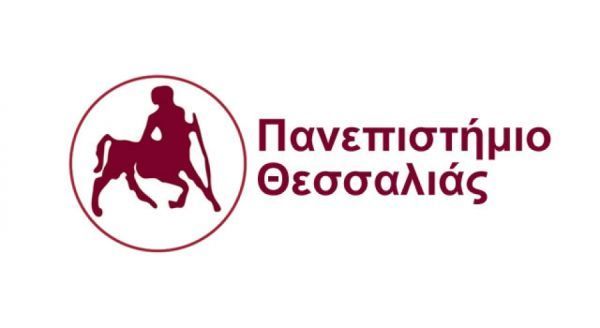 ΔΙΑΔΙΚΤΥΑΚΑ ΠΕΡΙΒΑΛΛΟΝΤΑ ΜΑΘΗΣΗΣ  ΔΙΔΑΣΚΩΝ: Κ. Κόλλιας  ΟΜΑΔΑ: BITTER  ΦΟΙΤΗΤΡΙΕΣ : Γκώγκου Μαρία, Αγγέλη Ασημίνα ΕΞΑΜΗΝΟ: 7Ο ΣΧΕΔΙΟ ΜΑΘΗΜΑΤΟΣ http://bitter.pbworks.com/w/page/138417225/%CE%91%CE%A1%CE%A7%CE%99%CE%9A%CE%97%20%CE%A3%CE%95%CE%9B%CE%99%CE%94%CE%91Συναισθηματικη εκπαιδευση Συναισθηματική Νοημοσυνη –Ενσυναισθηση Αποφασίσαμε να ασχοληθούμε με τα παρακάτω θέματα για να διδαχθουν τα παιδιά  πώς να εντοπίζουν και να διαχειρίζονται  τα συναισθήματά τους, πώς να τα αναγνωρίζουν όταν τα νιώθουν και πώς να προσχωρούν  αφού τα έχουν νιωσει.Οι μαθητές να μπορουν :Nα  Επεξηγούν τη σχέση συναισθήματος και συμπεριφοράς.Nα Περιγράφουν συμπεριφορές που δείχνουν ενσυναίσθηση.Να επιδεικνύουν τρόπους αποτελεσματικής επικοινωνίας.Να περιγράφουν και να εφαρμόζουν τεχνικές διαχείρισης του άγχους, του θυμού, της ζήλιας, της προσβολής και της ντροπής.Το μάθημα απευθυνεται για μαθητές τεταρτης πεμπτης εκτης δημοτικου και μαθητές γυμνασιου,Αρχικα Οι μαθητές ρωτώνται πώς ήταν η βδομάδα τους, τι έκαναν κλπ. Σκοπός είναι μέσα από τα περιστατικά που αναφέρουν να εντοπιστούν διάφορα συναισθήματα που νιώθουν σε σχέση με τον εαυτό τους, τους φίλους τους, τους γονείς τους, τους καθηγητές κ.ά., τα οποία καταγράφονται στον πίνακα. Ακολουθεί συζήτηση με βάση τις πιο κάτω ερωτήσεις: Ποια συναισθήματα φαίνεται να κυριαρχούν;Ποια από τα συναισθήματα είναι κοινά με τους άλλους;Ποια από τα συναισθήματα δυσκολεύεστε να χειριστείτε; Ποια συναισθήματα σας κάνουν να νιώθετε Μελεταμε την παλετα των συναισθηματων προκειμένου να συνηδειτοποιησουν ότι τα συναισθήματα είναι πικοιλα.Αφου κατανοήσουν λιγα πράγματα για τα συναισθήματα ,ότι υπάρχουν συνεχως μέσα μας και αλλαζουν με βαση τα ερεθίσματα, ατομικα ο καθενας μπορεί να τεσταρει τα συναισθήματα του πατωντας στο δευτερο λινκ των Περιεχομενων. Οι μαθητές καλούνται να ακούσουν 2 διαφορετικά είδη μουσικής (κλασσική, και χέβι μέταλ) και τους ζητείται να γράψουν τα συναισθήματα που ένιωσαν όταν άκουσαν τη μουσική (πχ. ηρεμία, ένταση, εκνευρισμό κλπ.). Σκοπός της δραστηριότητας αυτής είναι να αναγνωρίσουν τα διάφορα συναισθήματα που προκύπτουν μετά από κάποιο ερέθισμα (πχ. μουσική, γεγονότα, συμπεριφορές) Το ίδιο κανουν και με την εικονα παρακατω τα ερεθίσματα της οποιας μπορουν να τους βοηθήσουν να αναγνωρισουν κάποια συναισθήματα και με βαση αυτά να επινοησουν μια ιστορια στηριζόμενοι πάνω σε αυτό που δειχνει η εικονα.Στην συνεχεία αφου χωριστουμε σε  4 ομαδες οι δυο πρωτες θα αναλαβουν την Δραστηριοτητα 1 και οι άλλες 2 την δραστηριοτητα 2.Δραστηριότητα 1Αρχικά προβάλλεται στα παιδιά το φιλμάκι «Make your influence positive», όπου τα παιδιά καλούνται να αναγνωρίσουν πως διάφορα συναισθήματα προκύπτουν μετά από κάποιο ερέθισμα (π.χ γεγονότα, συμπεριφορές). Καλούνται να καταγράψουν τέτοια ερεθίσματα στο φύλλο εργασίας και ακολούθως να ανακοινώσουν τις απαντήσεις τους. Συμπεραίνεται  πως ανάλογα με τη συμπεριφορά ή το γεγονός που ζει κάποιος έχει και αντίστοιχα συναισθήματα. Δραστηριότητα 2Στη συνέχεια, προβάλλεται στα παιδιά το βίντεο «Η δύναμη των λέξεων» σκοπός του οποίου είναι να αντιληφθούν τα παιδιά ότι ο διαφορετικός τρόπος έκφρασης ενός συναισθήματος μπορεί να έχει διαφορετικό αντίκτυπο στην επικοινωνία μας με τους ανθρώπους (από αρνητικό συναίσθημα να μετατραπεί σε θετικό), εφόσον έτσι τους κατανοούμε καλύτερα, διευκολύνεται η επικοινωνία μας αλλά μπορούμε να χειριστούμε και τα συναισθήματα μας. Συμπληρώνεται  η δραστηριότητα  στο  φύλλο εργασίας που είναι με βαση το φιλμακι.Επειτα προχωραμε στην  Εκπαιδευτικη Δραστηριοτητα  για όλους η όποια βρίσκεται στο  3ο λινκ.Τα παιδιά παρακολουθούν το φιλμάκι «Silence of love» .Από το φιλμάκι καλούνται να καταγράψουν τα συναισθήματα των πρωταγωνιστών (πατέρα και κόρης), να παρατηρήσουν τους τρόπους έκφρασης των συναισθημάτων και στη συνέχεια να τα διαχωρίσουν σε θετικά και αρνητικά συμπληρώνοντας το φύλλο εργασίας από κατω. Ακολουθεί ανακοίνωση των αποτελεσμάτων. Στη συνέχεια δίνεται έμφαση στα αρνητικά συναισθήματα με βάση το φιλμάκι και τα παιδιά συζητούν για το που μπορούν να οδηγήσουν τα αρνητικά συναισθήματα (λάθος πράξεις, σωματικά προβλήματα, προβλήματα συμπεριφοράς). Καταγράφουν τις απαντήσεις τους στο φύλλο εργασίας. Στη συνέχεια με βάση το φιλμάκι, η/ο εκπαιδευτικός ζητά από τα παιδιά να αναφέρουν τρόπους με τους οποίους η πρωταγωνίστρια θα μπορούσε να αντιμετωπίσει τα αρνητικά της συναισθήματα συμπληρώνοντας το φύλλο εργασίας. Τέλος, απαντούν τις δυο τελευταίες ασκήσεις του φύλλου εργασίας, σκοπός των οποίων είναι να αντιληφθούν τα παιδιά ότι αναγνωρίζοντας τα αρνητικά συναισθήματα και γνωρίζοντας τι τα προκαλεί, μπορούν να προετοιμαστούν καλύτερα για την αντιμετώπιση τους ώστε να νιωσουν καλυτερα  μέσω διαφόρων δραστηριοτήτων τα όποια συμπληρωνουν στα πινακακια κατω από κάθε ‘συναισθημα’ Αφου έχουν κατανοησει ότι τα συναισθήματα είναι ποικιλα, διαφερουν σε καταστασεις της καθημερινης ζωης ,επηρεαζονται με βαση τα ερεθίσματα επειτα πρέπει να ξερουν  που μπορεί να οδηγήσουν τα δυσάρεστα συναισθήματα και οι καταστασεις και τι κανουμε για να τα  αντιμετωπίσουμε. Εργαζονται  έτσι με την τελευταια ασκηση συναισθηματων  η όποια βρίσκεται στο τελευταιο Λινκ από τα περιεχομενα.